Duties: I interpreted during installation and commisisoning of a new cable production line.February – April 2012 – EverJazz Club (Yekaterinburg, Russia), InterpreterDuties: I interpreted during interviews for local TV shows.August 2011 - January 2012 – Your Yekaterinburg Newspaper, Translator (Internship) Duties: I translated various articles about my home town for an English-language newspaper.INTERESTSI love traveling, dancing, reading, and watching good movies and TV shows. SKILLSA confident PC User (MS Office, CAT programs – Memsource, Trados).Driving license – B Category.Languages: Russian (native), English (Advanced), Korean (Pre-Intermediate), German (Elementary), French (Elementary).Olesya MoskvinaTel.: +7 908- 91-316-91E-mail: moskvinaolesya89@gmail.comEDUCATIONMarch - December 2016  Dongguk UniversityKorean Language Program (completed 3 levels out of 6)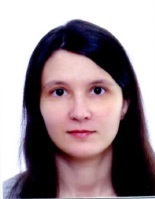 2008 – 2013 Institute of International Relations (Yekaterinburg, Russia)Translation and Interpretation (English, German)WORK EXPERIENCEMarch 2017 – Bazis Group LLC (Yekaterinburg, Russia), TranslatorDuties: I translated focus group discussion about motor oils into English (from the audio).January 2017 – Ural Works of Civil Aviation (Yekaterinburg, Russia), InterpreterDuties: I interpreted during installation and operator training of airborne observation system.December 2016 – Project (Yekaterinburg, Russia), TranslatorTopic: Multimedia technologies for museums.March 2013 - February 2016 – Unimatic Company (Yekaterinburg, Russia), Translator/InterpreterDuties: The company imports various metal-working machinery (like lathes, milling machines) in Russia. Therefore I used to translate orders, contracts, brochures, quotations, and so on, as well as e-mail correspondence. In addition, I interpreted during meetings, exhibitions, business trips in Russia, Taiwan, Japan, and Italy.May 2015 – Bazis Group LLC (Yekaterinburg, Russia), TranslatorDuties: I translated an interview about agricultural business into English (from the audio).January 2015 – Ural Federal University (Yekaterinburg, Russia), TranslatorDuties: I translated guidelines for Publishing Business 101 into English.January - March 2013 – Uralcable Factory (Yekaterinburg, Russia), Interpreter2008 – 2013 Institute of International Relations (Yekaterinburg, Russia)Translation and Interpretation (English, German)WORK EXPERIENCEMarch 2017 – Bazis Group LLC (Yekaterinburg, Russia), TranslatorDuties: I translated focus group discussion about motor oils into English (from the audio).January 2017 – Ural Works of Civil Aviation (Yekaterinburg, Russia), InterpreterDuties: I interpreted during installation and operator training of airborne observation system.December 2016 – Project (Yekaterinburg, Russia), TranslatorTopic: Multimedia technologies for museums.March 2013 - February 2016 – Unimatic Company (Yekaterinburg, Russia), Translator/InterpreterDuties: The company imports various metal-working machinery (like lathes, milling machines) in Russia. Therefore I used to translate orders, contracts, brochures, quotations, and so on, as well as e-mail correspondence. In addition, I interpreted during meetings, exhibitions, business trips in Russia, Taiwan, Japan, and Italy.May 2015 – Bazis Group LLC (Yekaterinburg, Russia), TranslatorDuties: I translated an interview about agricultural business into English (from the audio).January 2015 – Ural Federal University (Yekaterinburg, Russia), TranslatorDuties: I translated guidelines for Publishing Business 101 into English.January - March 2013 – Uralcable Factory (Yekaterinburg, Russia), Interpreter